Советы по энергосбережению.Совет № 1.Замените лампы накаливания на энергосберегающие. Энергосберегающие лампы потребляют меньше электроэнергии и служат в 10 раз дольше лампы накаливания.* - при работе лампочки 6 часов в сутки** - при стоимости 1 кВт·ч электроэнергии 3,96 руб. (приказ Управления по государственному регулированию цен (тарифов) НАО от 20.12.2013 № 91 (ред. от 28.03.2014) "О тарифах на электрическую энергию, отпускаемую населению Ненецкого автономного округа")Совет № 2Выключайте бытовые приборы из сети. Бытовые приборы в режиме ожидания потребляют электрическую энергию. Значения в таблице значения указаны в соответствии с данными сайта www.gisee.ru* - при стоимости 1 кВт·ч электроэнергии 3,96 руб. (приказ Управления по государственному регулированию цен (тарифов) НАО от 20.12.2013 № 91 (ред. от 28.03.2014) "О тарифах на электрическую энергию, отпускаемую населению Ненецкого автономного округа")Совет № 3Покупайте технику с низким классом энергопотребления.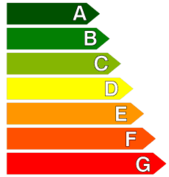 A – самый экономичный класс энергопотребления бытового прибораG – бытовые приборы с высоким энергопотреблениемСоветы сайта www.gisee.ru- Через пол теряется до 20% тепла, поэтому его необходимо теплоизолировать;- Качественная теплоизоляция стен экономит до 50% затрат на обогрев помещения;- Через окна происходит до 80% общих потерь тепла. Современные стеклопакеты и технологии решают эту проблему;- Когда Вы чистите зубы, не оставляйте кран постоянно включенным. Старайтесь включать воду в начале и конце процедуры, это значительно экономит потребление воды.Уважаемые граждане!На сайте www.gisee.ru/tools/ размещены калькуляторы энергоэффективности на которых Вы можете посчитать применительно к своей квартире:- сколько составит экономия при замене окон на энергосберегающие;- сколько составит экономия при замене ламп накаливания на энергосберегающие;- рассчитать потери электроэнергии при работе приборов в режиме ожидания.Мощность, ВтМощность, ВтПотребление электроэнергии, кВт·ч/год*Потребление электроэнергии, кВт·ч/год*Стоимость электроэнергии, рублей в год**Стоимость электроэнергии, рублей в год**Экономия в год при замене одной лампочкиЭкономия в год при замене одной лампочкиЛампанакаливанияЭнергосб. лампаЛампанакаливанияЭнергосб. лампаЛампанакаливанияЭнергосб. лампакВт·чрублей40987,619,7346,978,067,9268,96011131,424,1520,3495,4107,3424,910020219,043,8867,24173,5175,2693,8ПриборМощность холостого хода, ВтВремя работы в режиме холостого хода, час/суткиГодовое энергопотребление (365 дней), кВт·ч/годСумма экономии в год*, руб.Электроплита с встроенным таймером6222599Микроволновая печь с встроенным таймером323,826103Электрический духовой шкаф523,92599Телевизор101969273,2Видеомагнитофон1323109431,6Проигрыватель компакт дисков62350198Спутниковые приемники121983328,7Зарядное устройство мобильного телефона52036,5144,54